Муниципальное бюджетное дошкольное образовательное учреждение детский сад № 28 «Родничок» ст. Новодонецкой муниципального образования Выселковский районВоспитатель Бажанова Алевтина Филипповна Тема: «Использование конструктора Lego в познавательном развитии детей дошкольного возраста»Отличительной особенностью стандарта нового поколения является системно-деятельностный подход, предполагающий чередование практических и умственных действий ребёнка. Такой подход легко реализовать в образовательной среде ЛЕГО, так как конструкторы ЛЕГО позволяют ребёнку думать, исследовать, фантазировать и действовать, не боясь ошибиться. Кроме того, тренируя пальцы, мы оказываем мощное воздействие на работоспособность коры головного мозга, а, следовательно, и на развитие речи.  Это дает возможность формировать у детей как речевую, так и  связанные с ней неречевые виды деятельности. Помимо этого, ЛЕГО способствует формированию таких основополагающих качеств личности, как умение концентрироваться, способность сотрудничать с партнером, и самое главное - чувство уверенности в себе. Поэтому применение ЛЕГО-технологий, являются незаменимыми работе с дошкольниками.Кроме того LEGO–технологии и конструирования:являются великолепным средством для интеллектуального развития дошкольников.позволяют сочетать образование, воспитание и развитие дошкольников в режиме игры (учиться и обучаться в игре);формируют познавательную активность, способствует воспитанию социально-активной личности, формирует навыки общения и сотворчества;объединяют игру с исследовательской и экспериментальной деятельностью, предоставляют ребенку возможность экспериментировать и созидать свой собственный мир, где нет границ.Изучив теоретические и практические материалы, я пришла к выводу, что имея несколько наборов лего-конструктора можно эффективно решать образовательные задачи реализуемой в группе общеобразовательной программы. Для успешного решения этих задач мною была создана картотека заданий, игр и карточек для занятий с детьми «Лего-игротека». Задания лего-игротеки сгруппированы по таким категориям как «Формирование элементарных математических представлений» (счет, лего-цифры, решение примеров), «формирование навыков пространственной ориентации», «развитие внимания, памяти, мышления, «развитие сенсорных представлений» и т.д.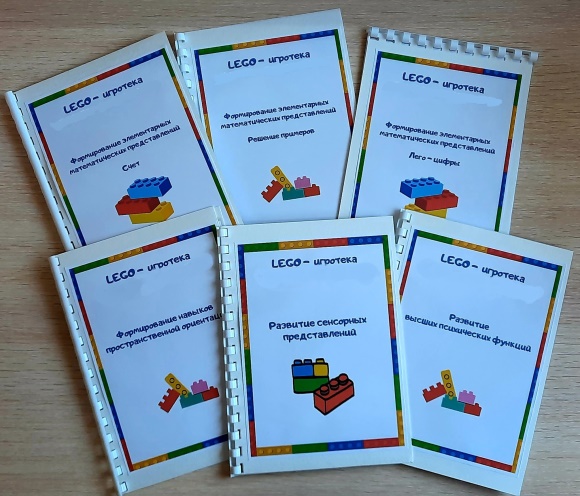 Основными принципами организации коррекционно – развивающей деятельности с использованием Лего – конструктора, являются:личностно ориентированный подход (обращение к опыту ребенка, предоставление детям широкой самостоятельности, поощрение их инициативы к исследованиям),учет возрастных и индивидуальных особенностей детей,сотрудничество,доступность и наглядность,последовательность и систематичность обучения и воспитания,задания «от простого – к сложному» Все эти принципы позволяют создать благоприятные условия для развития у детей дошкольного возраста: пространственного  мышления, умения анализировать предмет, выделять его характерные особенности, основные функциональные части, устанавливать связь между их назначением и строением;способность конструировать по образцу, чертежу, заданной схеме, по замыслу;развитию познавательной и исследовательской активности детей, воображения, фантазии и творческой инициативы;позволяют сформировать предпосылки учебной деятельности: способность выполнять задания в соответствии с инструкцией и поставленной целью, доводить начатое дело до конца, планировать будущую работу;способствуют совершенствованию коммуникативных навыков детей при работе в паре, коллективе, распределении обязанностей;При использовании ЛЕГО-технологий, могу отметить некоторые преимущества их перед другими, инновационными конструктивно-игровыми приёмами, используемыми для развития дошкольников:При использовании конструктора ЛЕГО у ребенка получаются красочные и привлекательные конструкции  вне зависимости от имеющихся у него навыков. Он испытывает психическое состояние успеха.Конструктор ЛЕГО не вызывает у ребёнка негативного отношения и вся коррекционно-развивающая работа воспринимается им как игра.Поскольку конструктор можно расположить не только на столе, но и на полу, на ковре, и даже на стене, ребенку во время занятия нет необходимости сохранять статичную сидячую позу, что особенно важно для соматически ослабленных детей.При создании построек по определенной сюжетной линии дети учатся правильно соотносить «право», «лево», «сзади», «спереди», «под», «над», различать понятия «между тем-то и тем-то» т.д., тем самым формируется понимание пространственных отношений между предметами.Считаю, что работа по развитию познавательных способностей с применением ЛЕГО-технологий делает коррекционно-развивающий процесс более результативным. Дети воспринимают занятия как игру, которая не вызывает у них негативизма, а приучает к внимательности, усидчивости, точному выполнению инструкций. Это помогает лучшему усвоению необходимого материала. Мои наблюдения позволяют отметить, что использование Лего-технологии эффективно и результативно, а значит мы и дальше будем использовать лего – конструктор в развивающем обучении детей.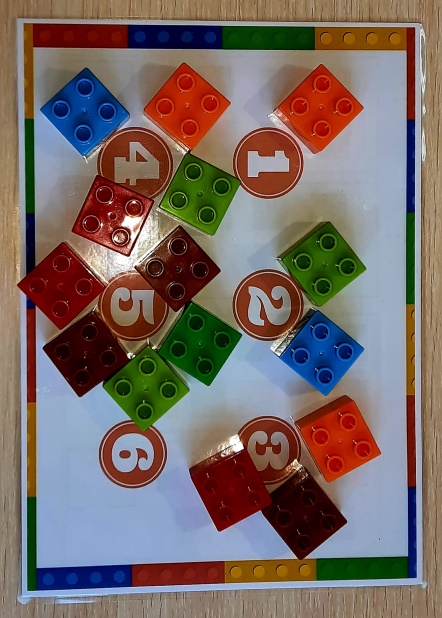 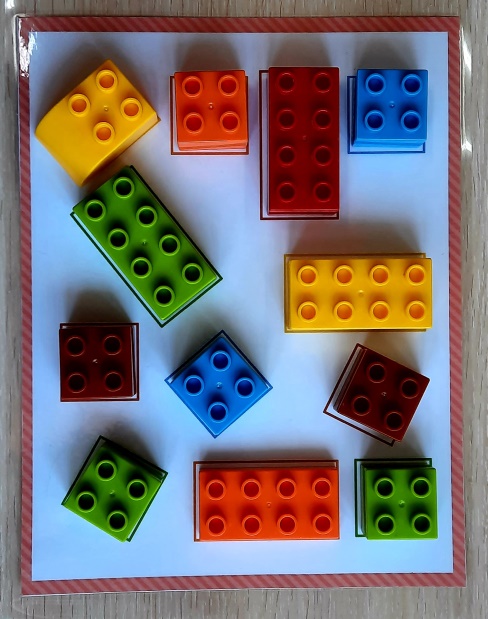 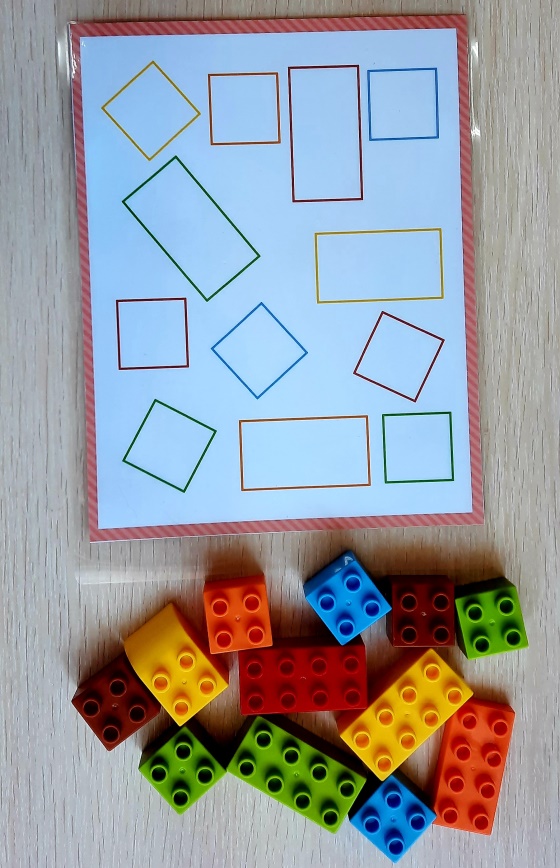 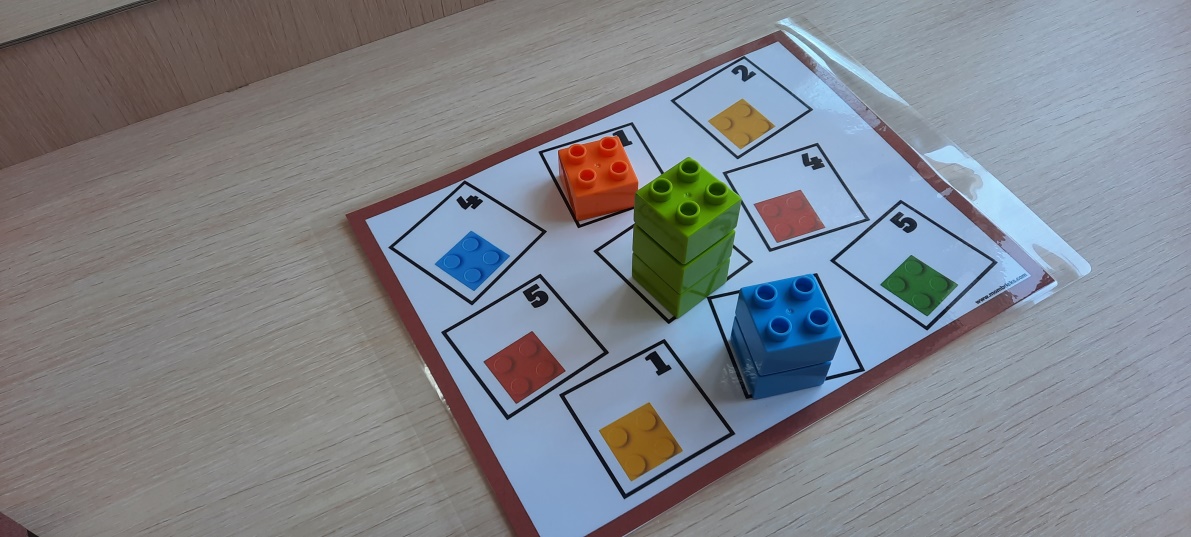 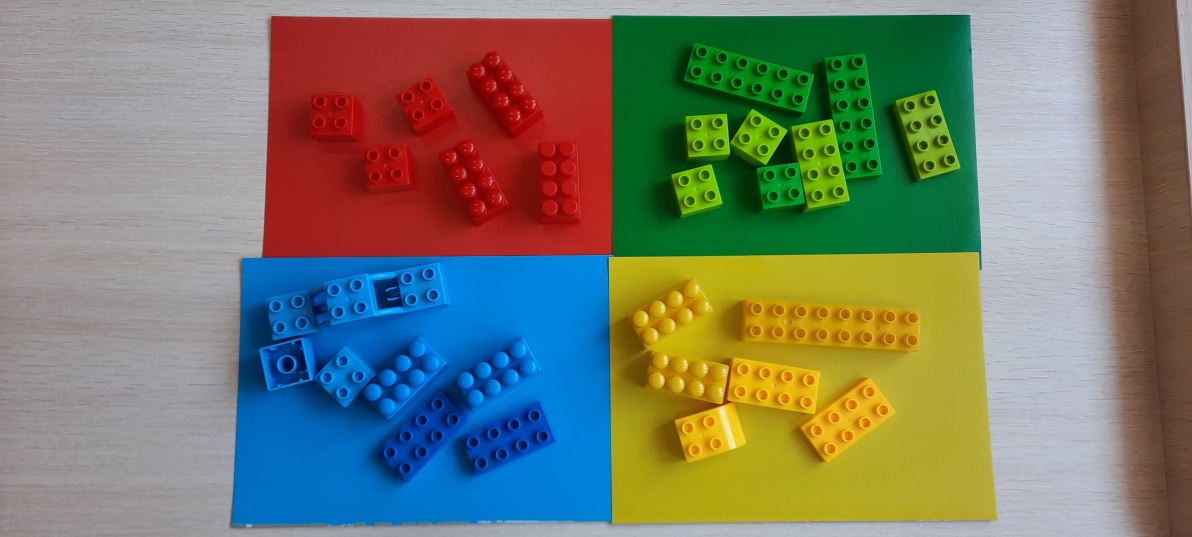 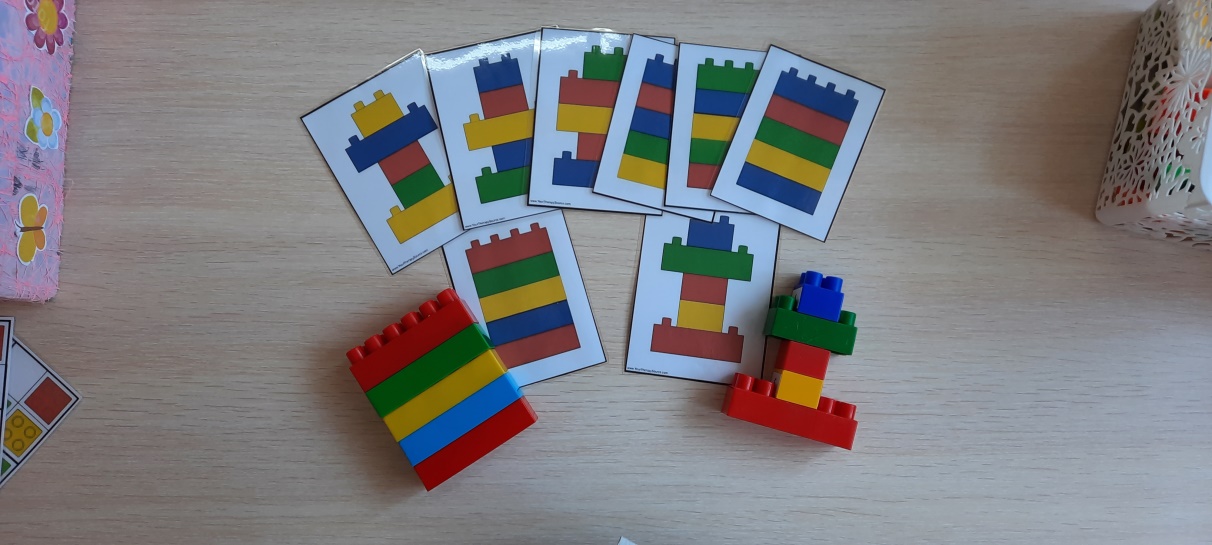 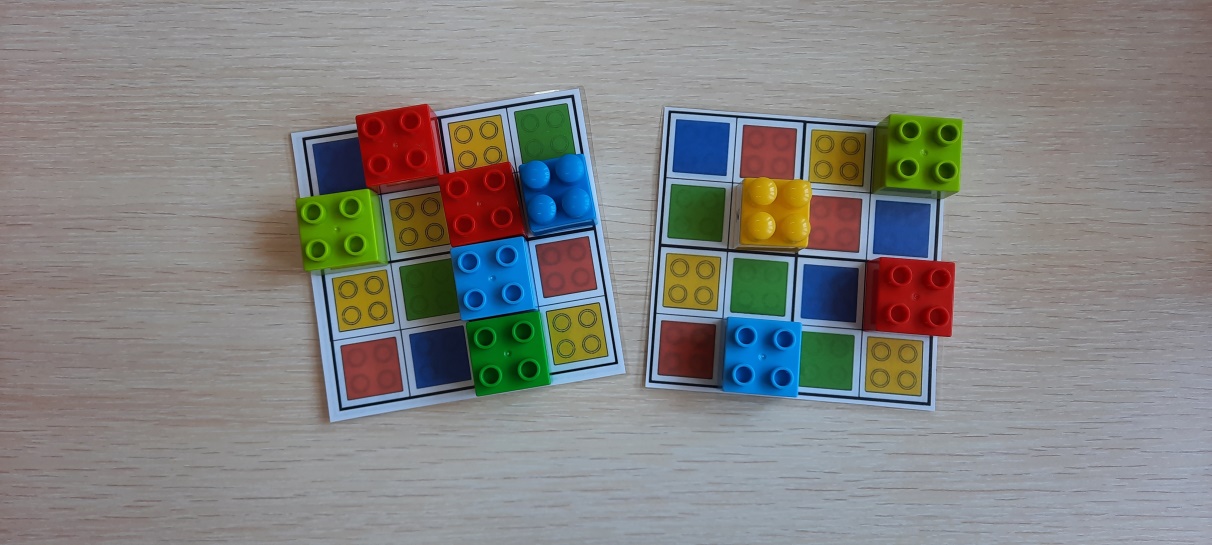 